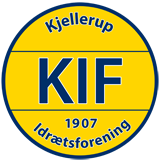 Vedtægter for Kjellerup Idrætsforening§1Navn og hjemstedForeningens navn er Kjellerup Idrætsforening (KIF) og hjemsted er Silkeborg Kommune. Foreningen er stiftet i 1907. §2FormålDet er Kjellerup Idrætsforenings formål, at virke for at fremme fodboldspillet i området, bl. a. ved at skabe et godt socialt miljø og herudfra arbejde for, at opnå de bedst mulige sportslige resultater.Kjellerup Idrætsforening skal til enhver tid arbejde for at forbedre rammerne for såvel spillere, trænere, ledere og forældre. Der skal ske fortsat rekruttering og uddannelse af trænere og ledere for at sikre et højt kvalitetsniveau og kontinuitet. Kjellerup Idrætsforening kan oprette afdelinger med andre idrætsgrene og aktiviteter, hvis der lokalt opstår et behov og ønske.Kjellerup Idrætsforening samarbejder med andre relevante lokale foreninger med henblik på et stærkt lokalt foreningsliv, der kan styrke mulighederne for et godt og aktivt lokalt fritidsliv for alle i området.§3Medlemskab af organisationForeningen er medlem af DBU, DBU Jylland og DGI, og er undergivet disses love og bestemmelser §4MedlemmerSom medlem kan optages alle, som støtter foreningens formål. Optagelse af personer under 15 år kræver dog skriftligt samtykke fra forældre/værge. Tidligere medlemmer kan først optages på ny, hvis de ikke har et økonomisk udestående med foreningen.§5Udmeldelse og eksklusionHvis et medlem ønsker at udtræde af foreningen, skal dette meddeles kassereren skriftligt. Såfremt vedkommende ikke står i restance, træder udmeldelsen omgående i kraft. Står medlemmet i restance følges til enhver tid DBU´s gældende love. I øvrigt kan bestyrelsen idømme karantæne eller udelukke et medlem, når særlige forhold giver anledning dertil. Dog først efter den pågældende har haft lejlighed til at fremføre sit forsvar. §6KontingentForeningen fremkommer med forslag til foreningens kontingent for et år ad gangen, som fremlægges for generalforsamlingen til godkendelse. §7Bestyrelse m.m.Foreningens daglige ledelse forestås af en bestyrelse på 5 – 8 personer.Bestyrelsen vælges på foreningens generalforsamling, halvdelen i lige år og halvdelen i ulige år for 2 år af gangen. Formanden/formandskabet vælges separat hvert år for 1 år ad gangen. Bestyrelsen vælger selv hvordan bestyrelsen skal organiseres. Bestyrelsen konstituerer sig selv.  Udtræder noget medlem af bestyrelsen eller udvalget i valgperioden, supplerer denne sig selv.Bestyrelsen er beslutningsdygtig når mindst halvdelen af medlemmerne, herunder formand/formandskabet er til stede. Alle afgørelser sker ved fuld enighed eller almindeligt flertal ved afstemning blandt de fremmødte. Til bestyrelsen og andre tillidsposter kan vælges medlemmer, der er fyldt 18 år.§8RegnskabForeningens regnskabsperiode er fra den 01. januar til den 31. december. Kassereren, der fører foreningens regnskab skal inden den 15. februar udarbejde driftsregnskab og statusopgørelse til revisor. Regnskaberne forsynet med revisorpåtegning forelægges den ordinære generalforsamlingen til godkendelse. For foreningens gæld hæfter alene foreningen med sin formue. §9RevisionRevisionen består af et revisionsselskab, som er valgt på den ordinære generalforsamling. Skulle revisionsselskabet få varigt forfald, kan bestyrelsen vælge et andet selskab/revisorer, der dog kun fungerer indtil næste generalforsamling. Revisionsselskabet har til enhver tid adgang til at efterse regnskab og beholdning. §10StemmeretAlle medlemmer jf. §4 har stemmeret på generalforsamlingen i foreningen, når de er fyldt 18 år. Forældre og andre værger har uanset antal umyndige børn, der er medlem, kun 1 stemme pr. husstand. Medlemmer af KIF´s Erhvervsklub har stemmeret. Hver virksomhed/medlem har 1 stemme uanset antal fremmødte på generalforsamlingen. §11Ordinær generalforsamlingGeneralforsamlingen har den øverste myndighed i alle foreningens anliggender og afgør ved simpel majoritet de forslag, der i henhold til dagsordenen forelægges den, dog kræves 2/3 del af de afgivne stemmer for vedtagelse af nye love, eller for ændring af bestående. Når generalforsamlingen er lovligt indkaldt, er den beslutningsdygtig uanset det mødte antal. Generalforsamlingen afholdes hvert år inden udgangen af marts måned, og dagsordenen er følgende: 1. Valg af dirigent 2. Beretning 3. Regnskab 4. Kontingent 5. Budget for næste regnskabsår 6. Behandling af indkomne forslag (derunder lovændringer) 7. Valg af bestyrelse 8. Valg af formand/formandskab (2 formænd)9. Valg af revisor 10. Eventuelt Forslag, der ønskes behandlet på en generalforsamling, må indsendes skriftligt til formanden senest 4 dage før generalforsamlingen. Senest 14 dage før generalforsamlingens afholdelse skal bestyrelsen ved opslag og/eller ved annoncer i dags- eller ugeaviser gøre medlemmerne bekendt med tid og sted. §12Ekstraordinær generalforsamlingEkstraordinær generalforsamling kan til enhver tid indkaldes af bestyrelsen og skal indkaldes, når mindst 25% af de stemmeberettigede medlemmer indgiver begæring herom til bestyrelsen. I sidstnævnte tilfælde skal generalforsamlingen afholdes senest 1 måned efter, at begæringen er fremsat overfor bestyrelsen med oplysning om det emne, der ønskes behandlet. §13Generalforsamlingens ledelse m.v.Generalforsamlingen vælger en dirigent til at lede forhandlingerne. De af dirigenten trufne afgørelser skal på forlangende af 1 stemmeberettiget medlem sættes under afstemning. Generalforsamlingens beslutning indføres i en protokol, hvori også et referat af forhandlingerne optages i det omfang dirigenten bestemmer. Protokollen underskrives af dirigenten. §14Foreningens ophævelseBestemmelse om foreningens opløsning kan kun foretages på en i dette øjemed særlig indkaldt ekstraordinær generalforsamling. Til denne beslutningsdygtighed kræves, at mindst halvdelen af foreningens stemmeberettigede medlemmer er til stede, og til forslagets vedtagelse kræves, at mindst ¾ del af de mødte stemmer derfor. Opnås sådan flertal på en ikke beslutningsdygtig generalforsamling, indkaldes til en ny generalforsamling, hvor da beslutningen kan træffes ved ovennævnte stemmetal uden hensyn til de stemmeberettigedes antal. Foreningens ejendele overgives Silkeborg Kommune til opbevaring, til en forening med lignende formål ifølge §2 oprettes på Kjellerup egnen. Vedtaget på generalforsamlingen d. 18. marts 2024